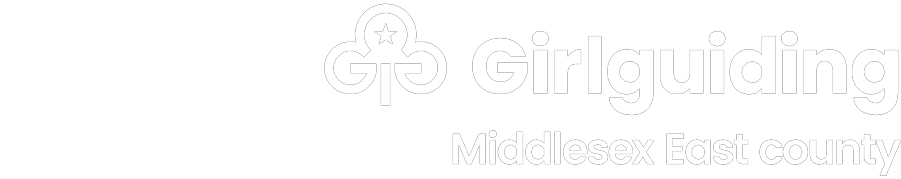 InforME ~ May 2023Welcome to your monthly update for May 2023 from Girlguiding Middlesex East!This mailing goes to all County 18+ who have signed up to receive marketing communications.Cherry Green Trees – Help requiredA planning application has gone in from the farmer at Roundhouse Farm at the bottom of the lane which sees a housing development run alongside the lane almost up to Cherry on Green Belt land.Cherry Committee will be sending in an objection but we need individuals to object also to try and stop this development which will have a detrimental effect on the campsite (noise and light pollution as well as losing the feel of being in the middle of nowhere to name just a few). 
We need to submit objections by the 13th of May, and I attach details of how to object to St Albans Council as well as a plan of the development and also the plans of other developments in the village. This one is number 3 on that plan.
Please act now to try and save the tranquility of our campsite. Link attached which should take you straight to the application where you comment.https://planningapplications.stalbans.gov.uk/planning/search-applications?civica.query.FullTextSearch=5%2F2023%2F0405#VIEW?RefType=PBDC&KeyNo=126413NEW: Travelling Abroad Training The region is running a face to face Travelling Abroad training in central London on 24 June.Discover international guidingTravelling abroad with Girlguiding provides new experiences, teaches valuable skills and creates memories that last a lifetime, for young members and adults alike. Are you working towards Travelling Abroad, module 9 of the Going Away With scheme or considering leading your first trip abroad? Perhaps you’re coming to Breakaway to Belgium in October? Join Girlguiding LaSER for Travelling Abroad training in London on 24 June where you will learn all about planning and leading an international trip for your girls. Find out more and book your place today.Peer Education Basic Training Weekend Girlguiding LaSER is hosting another Peer Education Basic Training weekend! Participants will learn the skills necessary to be a peer educator, receive training in the Breaking Free resource which enables young members to recognise and challenge gender stereotypes and leave equipped with the ability to start delivering sessions in their county.Who: Members aged 14-25When: 6.30pm Friday 15 September – 4pm Sunday 17 September 2023Where: Holiday House, Faurefold, Lince Lane, Westcott, RH4 3LXCost: £25Find out more and register here.Applications extended for international adventures Do you know a Guide, Ranger or young leader aged 14 – 18 in summer 2024 who is ready for an adventure? Make sure they know about this exciting opportunity! Taking part in an international trip with Girlguiding London and South East England includes making and travelling with new friends from across the region, meeting local Guides or Scouts, visiting places of cultural and natural interest and trying new and exciting activities! The application closing date has been extended to midnight on 12 May. Find out more and apply here.County Awards ChairWe are now looking for a new County Awards Chair as Alison has come to the end of her term and is stepping down due to her other roles.Northern Heights We are delighted to announce that Kevin Morrissey has now started in the role of warden.  We warmly welcome him to Northern Heights and Middlesex East.Monday Marvels (our midweek volunteers) will meet on 22nd May 10.30- 2.30pmNext Task Force 3rd June 10am until 3.30pm – please bring packed lunch, tea and coffee will be provided.Hope you can join us.Cherry Fun Day – Bush craftPlease see attached flyers Region Coronation BadgeThe Coronation of The King and The Queen Consort will be a historic and special occasion. Girlguiding London & South East England have created a Coronation Challenge badge to encourage you to have fun and learn about the event. There is a list of ideas that you can try, but feel free to design your own way to take on this challenge and add a badge to your collection. Whatever you choose to do, please share on social media by using the hashtag #LaSERCoronationChallenge.  Find out more and pre-order your badges here.A Safe Space 3From Guiding website – Reminder re unit requirements There must be a level 3 A Safe Space holder at every unit meeting. In order to give units maximum flexibility we recommend that all leaders, assistant leaders and leaders in training hold level 3, but this is not a mandatory requirement.However we recommend that all leaders complete this level 3, as well as mentors, advisers, coordinators (except GO coordinators), licence holders on residentials, trainers, tutors, anyone leading a team of adults, and those doing level 4.Don't forget you will also need to complete Levels 1 and 2All volunteers require ASS1 and the majority of roles also require ASS2 regardless of what other volunteers in the unit hold.All ASS trainings are accessible via the Learning platform if you are having issues logging in please contact Membershipsystems@girlguiding.org.ukNEW: A Safe Space Level 3 and Level 4 courses can now be booked in any Country/Region The Learning Platform has been updated so volunteers can book directly on to a Level 3 and Level 4 A Safe Space course being run by any C/R – this is ahead of schedule! The list can be accessed by selecting ‘A Safe Space’ on the home page – rather than by searching for Level 3 or Level 4.  The attached document shows the steps to take for Level 4 - just select Level 3 instead. 